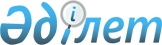 О признании утратившим силу приказ Министра внутренних дел Республики Казахстан от 28 августа 2013 года № 523 "Об утверждении Правил выдачи иностранцам и лицам без гражданства разрешения на постоянное проживание в Республике Казахстан и Инструкции по оформлению, выдаче, замене, изъятию и уничтожению видов на жительство иностранца и удостоверений лица без гражданства"Приказ Министра внутренних дел Республики Казахстан от 4 декабря 2015 года № 991

      В соответствии с подпунктом 4) пункта 2 статьи 40 Закона Республики Казахстан от 24 марта 1998 года «О нормативных правовых актах» ПРИКАЗЫВАЮ:



      1. Признать утратившими силу приказ Министра внутренних дел Республики Казахстан от 28 августа 2013 года № 523 «Об утверждении Правил выдачи иностранцам и лицам без гражданства разрешения на постоянное жительство в Республике Казахстан и Инструкции по оформлению, выдаче, замене, изъятию и уничтожению видов на жительство иностранца и удостоверений лица без гражданства» (зарегистрированный в Реестре государственной регистрации нормативных правовых актов № 8789, опубликованный в газете "Казахстанская правда" от 01.02.2014 г. № 22 (27643).



      2. Департаменту миграционной полиции Министерства внутренних дел Республики Казахстан (Саинов С.С.) в установленном порядке направить копию настоящего приказа в Министерство юстиции Республики Казахстан, обеспечить его размещение на интернет-ресурсе Министерства внутренних дел Республики Казахстан и информационно-правовой системе «Әділет» республиканского государственного предприятия на праве хозяйственного ведения «Республиканский центр правовой информации Министерства юстиции Республики Казахстан и его официальное опубликование в официальных средствах массовой информации.



      3. Контроль за исполнением настоящего приказа возложить на заместителя Министра внутренних дел Республики Казахстан генерал-майора полиции Тургумбаева Е.З. и Департамент миграционной полиции Министерства внутренних дел Республики Казахстан (Саинов С.С.).



      4. Настоящий приказ вводится в действие со дня подписания.      Министр

      генерал-полковник полиции                  К. Касымов
					© 2012. РГП на ПХВ «Институт законодательства и правовой информации Республики Казахстан» Министерства юстиции Республики Казахстан
				